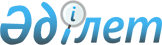 Ұлттық пошта операторын айқындау туралыҚазақстан Республикасы Ақпарат және коммуникация министрінің 2016 жылғы 20 шілдедегі № 49 бұйрығы. Қазақстан Республикасының Әділет министрлігінде 2016 жылы 23 тамызда № 14135 болып тіркелді

      «Пошта туралы» 2016 жылғы 9 сәуірдегі Қазақстан Республикасы Заңының 5-бабы 1-тармағының 23) тармақшасына сәйкес БҰЙЫРАМЫН:



      1. «Қазпошта» акционерлiк қоғамы Қазақстан Республикасының Ұлттық пошта операторы болып айқындалсын.



      2. Қазақстан Республикасы Ақпарат және коммуникациялар министрлігінің Байланыс департаменті (В. Ярошенко): 



      1) осы бұйрықтың Қазақстан Республикасы Әділет министрлігінде мемлекеттік тіркелуін;



      2) осы бұйрық Қазақстан Республикасы Әділет министрлігінде мемлекеттік тіркелгеннен кейін оның көшірмелерін баспа және электрондық түрде күнтізбелік он күн ішінде мерзімді баспа басылымдарында және «Әділет» ақпараттық-құқықтық жүйесінде ресми жариялауға, сондай-ақ тіркелген бұйрықты алған күннен бастап бес жұмыс күні ішінде Қазақстан Республикасының нормативтік құқықтық актілерінің эталондық бақылау банкіне енгізу үшін Республикалық құқықтық ақпарат орталығына жіберуді;



      3) осы бұйрықты Қазақстан Республикасы Ақпарат және коммуникациялар министрлігінің интернет-ресурсында және мемлекеттік органдардың интранет-порталында жариялауды;



      4) осы бұйрық Қазақстан Республикасы Әділет министрлігінде мемлекеттік тіркелгеннен кейін он жұмыс күні ішінде осы бұйрықтың 2-тармағының 1), 2) және 3) тармақшаларында көзделген іс-шаралардың орындалуы туралы мәліметтерді Қазақстан Республикасы Ақпарат және коммуникациялар министрлігінің Заң департаментіне ұсынуды қамтамасыз етсін.



      3. Осы бұйрықтың орындалуын бақылау жетекшілік ететін Қазақстан Республикасының Ақпарат және коммуникациялар вице-министріне жүктелсін.



      4. Осы бұйрық оның алғашқы ресми жарияланған күнінен кейін күнтізбелік он күн өткен соң қолданысқа енгізіледі.      Қазақстан Республикасының

      Ақпарат және коммуникациялар министрі             Д. Абаев

 

 
					© 2012. Қазақстан Республикасы Әділет министрлігінің «Қазақстан Республикасының Заңнама және құқықтық ақпарат институты» ШЖҚ РМК
				